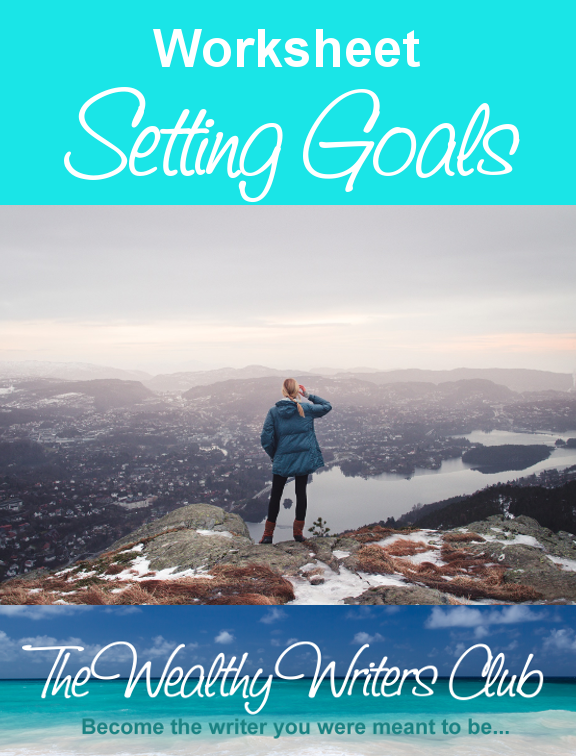 fromSuzanne LieuranceThe Wealthy Writers Clubwww.wealthywritersclub.comSetting Goals & Achieving Them - WorksheetName: ______________________________________________________________________Goal: _______________________________________________________________________Due Date: ___________________________________________________________________To Reach Goal I Need to Do: (list in order)____________________________________________________________________________________________________________________________________________________________________________________________________________________________________________________________________________________________________________________________________________________________________________________________________________________________________________________________________________________________________________________________________________________________________________________________________________________________________________________________________________________________________________I Will Reach My Goal Because (your why) ____________________________________________________________________________________________________________________________________________________________________________________________________________________________________What Does the Goal Achieved Look Like? ____________________________________________________________________________________________________________________________________________________________________________________________________________________________________What Methods Will I Use to Stick to My Goal? ____________________________________________________________________________________________________________________________________________________________________________________________________________________________________What Calendar System Will I Use to Stick to My Goals? ____________________________________________________________________________________________________________________________________________________________________________________________________________________________________Define Distractions You’ll Avoid____________________________________________________________________________________________________________________________________________________________________________________________________________________________________Make Your Goals SMART.SpecificMeasurableAchievableRealisticTimelyWRITE SPECIFIC GOALSI will ______________________________________by/in ______________________________ using/with _____________________________________ to reach my goal.Ex: I will lose 40 lbs., in 50 weeks using a diet consisting of 1800 calories per day of whole foods and exercising by walking 10K steps 5 days per week to reach my goal.ADDITIONAL THOUGHTS____________________________________________________________________________________________________________________________________________________________________________________________________________________________________Get the help you need to create realistic goals you can stick to. Register for my Quick-Start Coaching Intensive now at http://www.quickstartfreelancewriting.com.